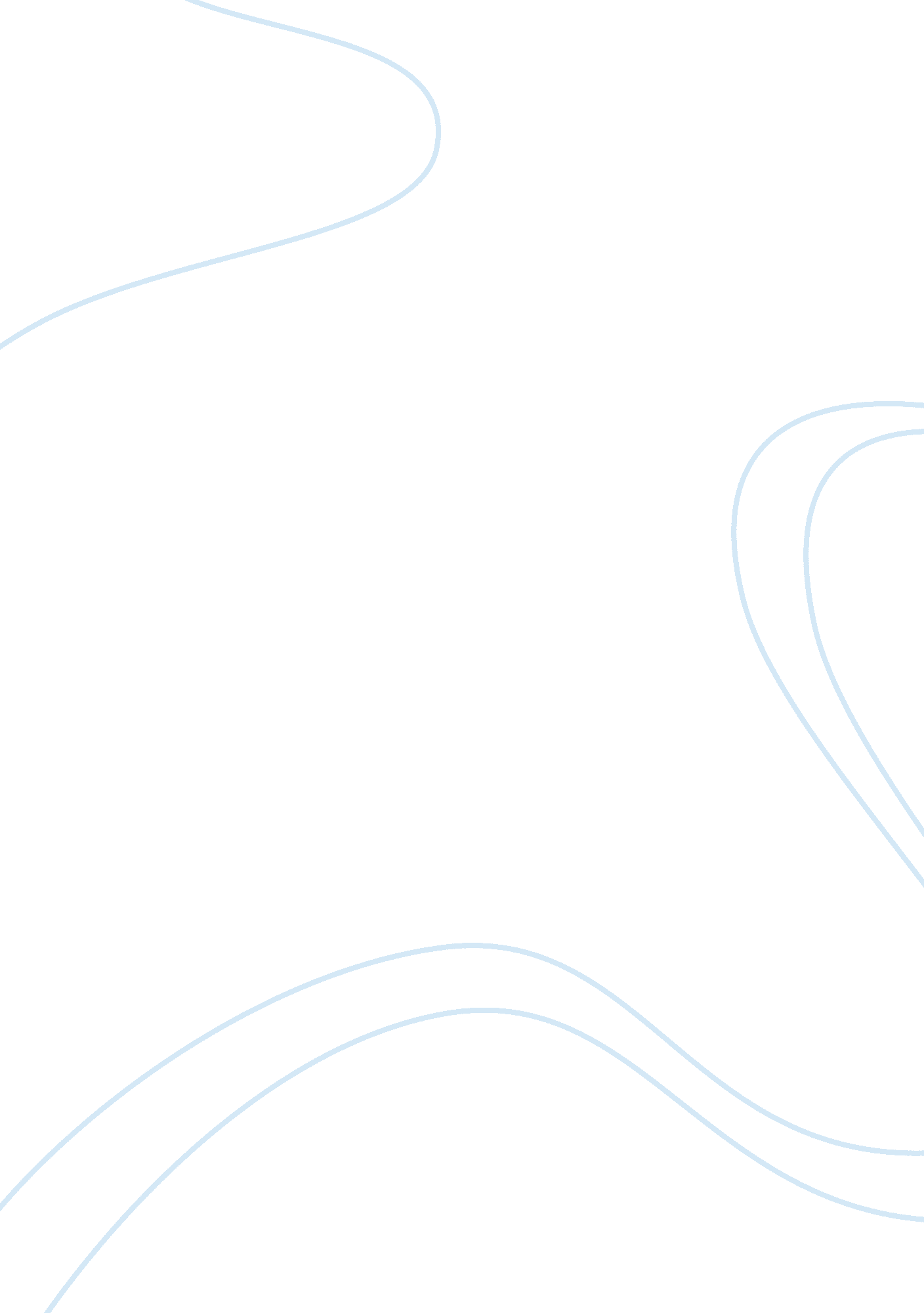 Good good business essay exampleBusiness, Company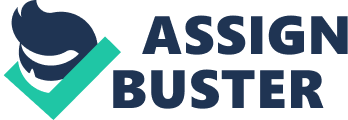 Businesses can decide in a way that will only benefit the owners. Business can also decide to function in a way that paybacks both the owners and the other stakeholders (employees, customers, society). When a business considers the interest of all the stakeholders, it is said to be doing a good business. Ethics is the component that determines what is right or wrong. The Ultimate software company is an example of a business that does good business. In this company, the employees receive various goodies. 
The company gives full healthcare cover to its employees. The employees can be treated for free when they fall sick. The healthcare package also covers the family members of the employees. This move is ethical and is likely to attract many people to opt to work in the company. 
The Ultimate Software Company also provide their employees with fully paid vacation after every two years. The employees get to have a great experience after every two years. This is good business practice; it encourages employees to remain loyal to the company and be dedicated to their jobs. The Ultimate Software Company also does a good business by having a diversity in hiring. In the company, at least 46% of the staff are women. Thirty-six percent of the staff are also from the minority groups. The company, therefore, ensures that everybody is represented. For a business to ensure that it is doing a good practice, the practice should have high moral and legal standards. Making of good ethical decisions build and develop trust in a business. This trust will be built among the employees, the suppliers, the shareholders and other stakeholders. Work Cited Anthony Shields, Good Business: 10 Companies with Ethical Corporate Policies. Feb 16, 2013, MINYANVILLE Media Retrieved on 16th October, 2014. From: www. minyaville. com/sectors/consumer/articles/Good-Business253A-Corporations-with-Great-Ethical/2/16/2013/id/48045 